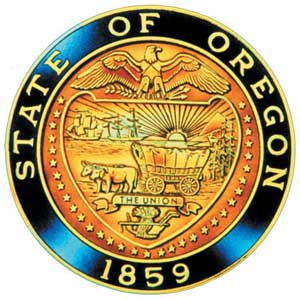 American Indian/Alaska Native Advisory CommitteeJanuary 18th, 20249:30 a.m. – 12:00 p.m.Oregon Department of EducationJoin ZoomGov Meetinghttps://www.zoomgov.com/j/1612853449?pwd=YTg3eWVuZW5qUUpUalMvQ3dJcjNPZz09 Meeting ID: 161 285 3449Passcode: 224568AGENDA9:30	1.0	Call to Order, Opening Remarks				Chair Henderson		1.1	Opening Blessing		TBD		1.2	Committee Roll Call/Introductions		     		1.3	Introductions & Welcome to Partners 	              Chair Henderson Renee Roman Nose, Raina Reece, Stacy Parrish, Brandon Culbertson, Brent Spencer, April Campbell, Jennifer Belle, Brandy Lauby, Susan Samek, Sonya Moody- Juardo, Tamara Henderson, Julie Bettles, Dorianne Houser, April Negrette, Paul Sell, Bhagavati Mullock, Molly Hockema, Rudyanne, Elizabeth Smith, Diane Teeman, Christopher Mansayon, Renae Guenther, Roshelle Weizer- Nieto, Dana Castano, Leilani Sabzalian, Luhui Whitebear, Diane Teeman, Nicole Butler- Hooten, Morgan Krossman, Hannah Schroder, Robin Butterfield, Valerie Switzler, Angie Morrill9:40	2.0 	Review of November 2023 Minutes   		AllPlease review the final minutes of November, are there any comment, corrections, or concerns? Consensus, no. If you have any corrections, please send them to Raina no later than one week from Today. Thank you!		9:45	3.0	Office of Indian Education  	 	3.1	Assistant Superintendent Update on Early learning work, we had legislative days last week and we got approved to add 2 new members for this position. We hope to have them filled by March, more updates to come!	3.2	Team Updates – Slide deck sent out to attendees. 			- Brent Spencer                			- Brandon Culbertson 			- Renee Roman Nose      			- Stacy Parrish Robin B: Is there a way to get the per person amount that uses the federal amount so we can track funding amounts? Response: Yes, we have a spot on our webpage that outlines Title VI awardees and counts that breakdown everything that along with how much each district is receiving. Luhui Whitebear: This is amazing to see the work that OIE is doing. I was reflecting back to when the office was only one person and now April and her team are really reshaping k-12 and they are doing a great job!	10:05	4.0	Student Success Plan (SSP)		4.1	Update on 2025- 2030 Proposed PlanApril and Renee will be doing a deep dive here soon on the plan. What we have now is a transformative document that has all input with from the AI/AN committee in a beautiful format. Thank you to those who provided feedback last month, we know that was a quick turnaround time. We will be meeting with our team in early March to ensure that everything is in place and will be ready to launch sometime in April. 10:20	Break10:30	5.0	Talented and Gifted (TAG) Representation & Celebration 		5.1	Angela Allen – Talented and Gifted Education SpecialistLooking for feedback on presentation – Robin Butterfield: Region 16 comprehensive center is doing a multi book study and it would be great if they could do a book study about this. Long ago, I was placed in a situation where a student could not be placed in TAG because of their attendance rate. Year later when I was working with Title VI, I collaborated with 3 entities that created a group that modeled after the characteristics of individuals with high self-esteem and we met once a month for 2 hours and then took them out to an event and this connected them with other natives that were normally isolated. This group of individuals were highly successful, and I can see this is where you are headed. If you have any other feedback please feel free to contact me and I would be more than happy to connect. Angela Contact: Angela.m.allen@ode.oregon.gov  11:00	6.0	AI/AN Advisory Committee Business		6.1	Discussion – Open PositionWe currently have the Portland seat open and that is something that I (Tamera) am interested in filling. We presented to our board, and we have two members that are qualified and are looking to fill the OIEA position. I will complete my portion of my application and we can have a formal voting process in March. Robin B: Since Portland is so Large can we have 2 representatives?Tamera: By law, no we cannot have two members from the same area based on legislative rules. We can have a conversation to change the structure and vote on changing the laws if that is an interest of the group. Just a reminder this is a public meeting, and anyone is invited to come and can speak during our community comment time that we carve out time in each meeting. 		6.2	2024 Workday Training Required for all Advisory Committee Members This is a requirement from the state that this training will need to be completed by December 2024. We will save space in our in-person meeting in May to get this completed. Just a reminder this is a requirement from the state and will be a requirement to stay on this committee. There will be more information that will be sent out and you are welcome to complete this at your own time or wait for this in person meeting. Thank you.11:25	7.0	Community Comment 		Chair Henderson		Public testimony may be submitted ahead of time in writing to 		AIAN.AdvisoryCommittee@OregonLearning.org	                                                                                                		11:30	8.0	 Other Business and Next Meeting Agenda Items		       All		8.1 	OIEA UpdateChris Mansayson and I are very sad we are not announcing a date for our conference today. We really hoped that we would have a date nailed down, but we have hit a few snags in planning. Once we have confirmation, we will be pushing out the save the date so be on the lookout! We will be meeting regularly to set up a youth conference and this will be separate to make sure we can support both educators and youth as they have different needs. Roshelle: The only thing I would like to add is we did try to get ourselves in the East for this upcoming conference, but it was not possible this year. We would like to start planning earlier next year to make sure we can secure a spot in eastern Oregon. Thank you! 		8.2	March & May meeting check – in The dates that are scheduled in March are the dates that will work best for committee members since March is a packed month and Spring break is to follow.As of now we are planning an in-person meeting for May. 12:00	 AdjournNext meeting Items: Voting, April will give updates for Mascots